PROGRAMMA DETTAGLIATO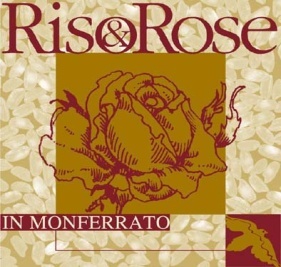 Edizione 2018EVENTI A CASALE MONFERRATODal 12 al 27 Maggio 2018“CASALE MONFERRATO È UN CLASSICO”
MERCATINI Il Paniere, 19 Maggio, Piazza Mazzini EVENTI MUSICALI19 Maggio, ore 21.30, Castello del Monferrato - Cortile 
Concerto della Tribute Band Poohpercaso26 Maggio,ore 21.30, Castello del Monferrato - Cortile 
Concerto Carlot-ta Murmure LiveIL PARABOLOIDE DI CASALE MONFERRATO: DA SILOS A CENTRO CULTURALE DELLA MEMORIA DELL'INDUSTRIA DEL CEMENTO 19 - 20 Maggio (10.30 -13.00 e 15.00 -18.30) Chiostro Santa Croce 19 Maggio Inaugurazione ore 10.30 Mostra Fotografica di F. Negri sulla Casale Monferrato del 900 Focus sul laboratorio di acquerelli per le scuole (L. Dotti), progetto di accessibilità digitale (AT MEDIA) e conferenza di E. Costanzo. ore 17.30 - Museo Civico, Concerto per violino e pianoforte (Istituto Musicale Soliva)
26 Maggio Ore 12.00  
Partenza dalla Ciclofficina (Piazza Venezia) 
Anteprima progetto di riqualificazione del Paraboloide per i ciclisti di Vento on Tour.

Ore 16.00 Apertura del Paraboloide, visite guidate con un trenino turistico ai percorsi del cemento in città. Ore 21.00 Attivazione della grande installazione ambientale con cicli di proiezione.27 Maggio (10.00 -13.00 e 16.00 - 19.00)
 Apertura e visite al Paraboloide, tour guidati con trenino turistico ai percorsi del cemento in città. Giornata Nazionale delle Miniere 
(programma completo: www.ilcemento.it)ALTRI EVENTI17 Maggio ore 21 
Passeggiata teatralizzata fra i giardini della stazione e i principali monumenti.Un Fiore per Anne 
27 Maggio, 16 Giugno Chiesa di Santa Caterina ore 15.30 
Anne D’Alençon racconta Casale Monferrato. Narrazione teatralizzata nella Città.39° Edizione Stracasale 
20 Maggio, Ore 17 Partenza bambini - ore 19 Partenza adulti 
Appuntamento podistico non competitivo e di solidarietà in favore di ANFFAS Onlus e Fondazione Piemontese per la Ricerca sul Cancro.
Inoltre durante il mese letture, laboratori ed attività a cura della Biblioteca delle Ragazze e dei Ragazzi “E. Luzzati”.MOSTRE AL CASTELLO DEI PALEOLOGI
Orari 10 -19Fino al 30 Novembre 
Torrione Nord Est 
“Il Castello Nascosto” (Associazione Arte e Storia)Mostra allestita per il Convegno “Casale una capitale per il territorio. Le premesse da Teodoro II a Giovanni IV(1404-1464)”.
Dal 17 Maggio al 10 Giugno 
Sale 2° Piano  
“Vestiti d’Artista”
Vestiti eseguiti da C. Sassone (Scuola Arte e Moda), tratti dal lavoro di M. Briolini, I. Devasini, C. Francia, M. Hold, J. Omelia, P. Panelli, G. Saldì e G. TamburelliNell’ambito della Rassegna “Arte in Pratica in Monferrato”: 
Fino al 20 Maggio - Manica Lunga 
“Love me tender” di A. RaiteriDal 26 Maggio al 10 Giugno - Manica Lunga 
“Un attimo prima di…” di E. Bircøj e C. Strozzi  26 - 27 Maggio 
Sale 2° Piano “L'arte per il Pulmino Amico Onlus”
 Mostra e asta di beneficenza. 
Opere di artisti visivi per un evento di solidarietà.Per conoscere evento per evento a Casale Monferrato nel weekend cliccare su:
http://www.comune.casale-monferrato.al.it/eventi-cultura-turismo/eventiWeekend da Sabato 19 a Domenica 20 Maggio 2018CONIOLO Coniolo Fiori 
19 - 20 Maggio (ore 9 - 20) 
Grande Mostra-Mercato di florovivaismo (di fama nazionale) con tanti vivaisti. Presente anche la Rosa Eos ibridata appositamente per l’evento e in programma laboratori didattici per adulti e bambini (fra i quali il laboratorio a cura dell’Angolo fiorito di Casale Monferrato, area giochi, annullo filatelico (sabato).
Visite al Museo Etnografico (info: tel. 334 3928706) dedicato al lavoro dei minatori, passeggiate per il borgo e al romantico belvedere, prodotti monferrini, pistoiesi, di Norcia e Trevi con ristorazione (Belvedere e P.zza Carlo Alberto). 
Mostra fotografica fiorita e allestimento natural chic (P.zza Moncravetto). 
Premio “True Love” per gli innamorati, con cena a lume di candela o l’omaggio di una rosa romantica (ore 17 del 20 maggio). 
Premiazione delle rose, piante, stand e giardino più bello (ore 14 del 19 maggio). Apertura delle aziende di produzione enogastronomica e agroalimentare.
Itinerario di visita guidato con passeggiata NordicWalking (tel 339 4188277).
19 maggio
“ConioloFiori…. (e non solo)”: passeggiata naturalistica organizzata da Cammini DiVini in collaborazione con l’Associazione Coniolo è ed il Patrocinio del Comune di Coniolo. Ritrovo alle 14.30 in piazza Moncravetto e partenza alle 15. Saranno visitati il Belvedere, Coniolo basso e il Museo delle Miniere con ristoro a cura della Pro loco. Costo di partecipazione: €. 5 cad.
Possibilità di dotazione dei bastoncini per il NordicWalking sino ad esaurimento della disponibilità.

20 Maggio 
Esposizione degli orti botanici della Lombardia, voli in elicottero (nel pomeriggio). 

Info: +39 340 4983827 - FB Coniolo Fiori MORANO SUL PO - AREE PROTETTE DEL PO VC-AL

Profumi e Sapori del Monferrato 
19 Maggio (dalle 10) 
Visite agli edifici storici, apertura della cantina del Municipio con degustazione di vini in collaborazione con A.I.S. Associazione Italiana Sommelier (ore 11-13) e tradizionale “Panissa” (piatto a base di riso e fagioli), “Mercatino della Carta” (dalle 10 alle 17, con libri, cartoline e stampe d’epoca) e (alle 16) presentazione della versione digitalizzata del libro “Un paese da raccontare” (presso Chiesa di S. Pietro) di Alfredo Ferrari e Gian Franco Rossino) e realizzata da Daniele Podda .

20 Maggio (10 - 18.30) “Vivere alla Grangia”
Attività all’aria aperta presso la Grangia di Pobietto con “Anduma a Po masnà” per conoscere il Po, esperienze sensoriali e laboratori per i più piccoli,  trekking con asinelli, arcieri, tipicità e “Panissa”, visite al “Museo della Civiltà Risicola e dell’Ambiente di Pianura”. 

Info: +39 348 7088989,  FB Aree Protette Po vercellese-alessandrino.CAMINO 

Anduma a Po 
20 Maggio 
Porto di Camino (discesa dal Centro paese - c/o P.zza Marconi) 
Escursioni continue sul fiume Po verso Pobietto con i caratteristici “barcè” e discesa in gommone con Piemonterafting e SuP. 
In mattinata arrivo della camminata panoramica da Pontestura al porto di Camino con possibilità di rientro in rafting sul fiume (su prenotazione).
A Pobietto (dalle ore 12.30) pranzo con “Panissa”, visite alla Grangia e animazioni. 
Al porto di Camino relax e ristoro sulla spiaggia attrezzata, giochi, birdwatching, musica, animazione ed esposizioni. 
Info: +39 345 0034982PONTESTURA 

Arte ed Enogastronomia 
20 Maggio (dalle ore 9) 
Alle 9 visita al Museo Colombotto Rosso e Camminata del pittore (con ritrovo presso il Museo Colombotto Rosso e arrivo a Camino in riva al Po in collaborazione con “Anduma a Po”, con possibilità di prenotare il rientro con rafting sul Po. 
Gran Prix della “Panissa” in Piazza Castello (dalle ore 12), bancarelle, giochi per bambini, visite al Museo Colombotto Rosso (ore 10 -17), mostre di artisti locali nel Teatro Verdi a cura del Circolo Ravasenga. 

Info: FB APEA - FB ATSD Pro Loco Pontestura

VILLAMIROGLIO 

SorRiso, Rose e Fritto in Fiore 
19 Maggio (ore 20.30) 
Cena a tema Fritto Misto Piemontese (su prenotazione, presso sede Pro Loco) 
20 Maggio (ore 12.30) 
Pranzo a tema Fritto Misto Piemontese (su prenotazione) e ore 17 Gran Concerto Benefico nella Parrocchiale con la partecipazione dei cori “I fieuj d’la Douja” di asti e Vocincanto di Cortiglione (At).

Info: +39 388 1155343
ROSIGNANO MONFERRATO

Ricami DiVini
19 - 20 Maggio (ore 10-19; Inaugurazione Esposizione ricami alle 10 del 19 maggio) 
Mostra Internazionale di Ricamo con espositrici Italiane e Francesi (presso il Teatro Salone Ideal). 
Mostra d'arte contemporanea e Laboratorio di Tessuto & Ricamo. 
Visite guidate ai luoghi d'arte, agli Infernot, alla Panchina gigante. 
Degustazioni  enogastronomiche delle De.Co., di ricette locali e dei Vini doc locali. 
Apertura delle aziende di produzione enogastronomica e agroalimentare del territorio.20 Maggio Mercatino enogastronomico ed artigianale. Eventi folkloristici e di intrattenimento. “In Navetta per il territorio”: bus navetta per tour alla scoperta delle meraviglie rosignanesi. 
Eventi di spettacolo e folklore.

Info: +39 0142 489009; +39 335 1371415MIRABELLO MONFERRATO

Folkèbello 19 Maggio (ore 14 - 24) 
Nel centro storico, Arte di strada con madonnari, animazione per tutti con Ludobus a cura di Cooperativa Animazione Valdocco, creazione graffiti live, mostra interattiva d’arte, esposizione fotografica sui paesaggi monferrini e Street food km 0.Dalle 17 intrattenimenti musicali di vario genere. 
Intervengono: Combo Jazz, LondonValour (tributo De Andrè) e Baraonda Meridionale.

Info: +39 338 3753227GIAROLE 

La Luna di Beltane
19 Maggio (ore 14 - 23) e 20 Maggio (ore 10 - 19) 
Laboratorio di arti circensi nel Castello Sannazzaro (partecipano la Scuola di circo Mirtilla, OPS Teatro e altri artisti) con animazioni varie. 
Esposizione dell’artista Peter Spada e Mostra fotografica dedicata al fotografo Giuseppe Zaio. Esposizione pittorica con artisti del Monferrato.
Visite guidate al Castello e pranzo al maniero con tipicità. Info: +39 338 5842900SAN SALVATORE MONFERRATO

PrimaFesta Riso & Rose 
19 Maggio (dalle 19 a tarda sera) 20 Maggio (dalle 10 a tarda sera) 
Mercatino di prodotti a km 0, di artigianato artistico, sbandieratori (mattino). 
Nel pomeriggio rievocazione storica, balli sul palco della piazza centrale e caccia al tesoro. 
Mostra "San Salvatore in scena" presso il Teatro Comunale, visita ai Giardini di Villa Genova (fraz. Fosseto con navetta dal centro) con guida al Roseto. 
Visita al Santuario della Madonna del Pozzo con trenino panoramico.

Info: +39 0131 233122 int. 5VALMACCA 

Sagra Riso & Asparagi 
20 Maggio (ore 12.30 - 20) 
Mercatino di prodotti locali km 0, pranzo su prenotazione a base di asparagi. 
“Una rosa per ogni sposa”(alle 16): sfilata abiti da sposa a ritroso nel tempo. Merenda sinoira. Info: +39 348 5182881MEDE Riso & Rose in Lomellina 
20 Maggio 
Mercatini di hobbistica e prodotti km 0, artisti di strada, truccabimbi e madonnari, teatro di burattini, pranzo con risotti e gastronomia locale, esibizione coreografica di pappagalli ammaestrati. 

Info: +39 0384 822201ALESSANDRIA  - BORGO ROVERETO

24ª Edizione Festa di Borgo Rovereto 
19 Maggio (ore 12 - 01) e 20 Maggio (ore 9 - 23) 
Eventi nel Borgo, appuntamenti culturali ed enogastronomici a ciclo continuo. Incontri con personaggi illustri nei cortili del Borgo per l'850° Compleanno della Città. Info: +39 333 6906991 Eventi collaterali:CANTINE DEL MONFERRATO 

16ª Edizione Di Grignolino in Grignolino
20 Maggio (ore 10 - 12) 
Iniziativa a cura della Condotta Territoriale di Slow Food. 
Ritrovo al Castello di Casale Monferrato e successiva partenza con auto propria per visite e degustazioni (ore 10 - 19) nelle 22 Cantine (a scelta) del circuito. 

Info: +39 335 8392110
MONCALVO 

Festa Patronale di Sant’Antonino 
18-19-20 Maggio 
Corsa podistica StraMoncalvo (venerdì), Notte al Museo Civico (sabato), Fiera di Primavera (domenica) con Street food km 0 e Luna Park in Piazza Carlo Alberto. Info: +39 334 1785420GABIANO  

Fragolata
20 Maggio 
Presso il Mercato della Piagera. Info: +39 0142 945001Weekend da Sabato 26 a Domenica 27 Maggio 2018SALA MONFERRATO

4ª Edizione Mangia in Sala 
26 Maggio (ore 17 - 24) 
“La bomboniera nel Tempo - Dal ‘700 al ‘900”; “Omaggio a Nanni Ricordi”, esposizione di documenti dell’inventore dei cantautori italiani; “Sinfonia: Fotografie di Nuovi Impatti Ambientali”, esposizione di 60 ritratti fotografici dei paesi del territorio. 
Dalle 19.30 alle 24 menù diffuso nei cortili del centro storico con musica. 27 Maggio (ore 10 - 20) 
Inaugurazione “Big Bench” (ore 12) presso chiesetta campestre di San Grato, pranzo (ore 12-15) di “A Tavola con “Mangia in Sala”, visite alle mostre, apertura infernot e chiese. Info: +39 0142 486721 - FB Pagina Sala MonferratoQUARGNENTO 

XXXV Palio dell’Oca Bianca e IX Estemporanea di Pittura “La Strada di casa” dedicata a Carlo Carrà
27 Maggio (ore 9 - 19) 
Estemporanea di pittura (premiazione nella Chiesa della SS. Trinità aleore 18.30), mercatino e (dalle 14.30) esibizione della scuola “Urban Style AL A.S.D.” e (dalle 15.30) Rievocazione storica sbandieratori, tamburini ed esposizione falconieri con (ore 17) assegnazione del Palio 2018 con i Rioni che si sfidano in piazza nella “giostra antica” (giochi di una volta). Dalle 17.30 tiro con la balestra e dalle 19.45 cena musicale (presso l’aia dell’Oratorio Don Bosco). Info: +39 0131 219133
BREME

Biciclettata &Risottata
27 Maggio (ore 9.30 - 21.30) 
Visite autoguidate ai monumenti (ore 9.30 - 18) e visita guidata (ore 15.30). Biciclettata a tutta natura (ore 9.45), Risottata (ore 13) e Merenda del Frate su prenotazione (ore 19 - 21.30). Info: +39 328 7816360ASS. AMICI DEL ROSETO DELLA SORPRESA

Roseto della Sorpresa a Castell’Alfero(Regione Perno 52)
27 Maggio (ore 11 - 19) 
Durante la fioritura delle svariate specie di rose antiche (quasi cento) e moderne, visite al Roseto della Sorpresa e alle opere d’arte contemporanea realizzate nel corso dell’annuale residenza d’artista “Innaturalia”. Info: +39 338 1426301Eventi collaterali:VILLAMIROGLIO - GABIANO - MOMBELLO MONFERRATO

In Cammino con Don Bosco
26 Maggio 
Camminata naturalistica (oltre 20 km, partenza da Villamiroglio) con sosta per pranzo e ritorno. Info: +39 339 4188277ASSOCIAZIONE CULTURALE IL CEMENTO 

Giornata Nazionale delle Miniere
27 Maggio 
Visite ad architetture legate alla produzione di cemento a Casale Monferrato e Ozzano Monferrato. 

Info: www.ilcemento.itMAZZETTI D’ALTAVILLA - DISTILLATORI DAL 1846

Cantine Aperte,ad Altavilla Monferrato
26 - 27 Maggio (ore 10 - 18) 
Colazioni, pranzo, visite guidate, degustazioni e abbinamenti gastronomici, mostre d’arte e tour alla Cappella Votiva. Info: +39 0142 926147CASTELLO DI GABIANO

Giornata Nazionale delle Dimore Storiche/Cantine Aperte 
27 Maggio 
Visite guidate gratuite su prenotazione (ore 10 - 11 - 15 - 16 - 17), degustazioni e acquisti all’emporio. Info: +39 0142 945004AREE PROTETTE DEL PO VC - AL

Fontanetto Po - Morano sul Po - Casale Monferrato 
VENTO Bici Tour 
25 - 26 - 27 Maggio 
Pedalata collettiva con pause enogastronomiche. Info: www.ventobicitour.itPONTESTURA

27 Maggio 
Mercatino di antichità e prodotti locali con stand gastronomico. 
Appuntamento successivo: 24 Giugno.Info: FB APEA - FB ATSD Pro Loco PontesturaDomenica 10 Giugno 2018TREVILLE

Tra le Rose al ritmo del cuore 
10 Giugno (ore 10 - 19) 
Mercatini con prodotti tipici locali, merenda sinoira, battesimo della sella. 
Presso Casa Devasini “Libri in bancarella“ (a cura della Biblioteca Comunale G. Spina), esposizione fotografica “Scatti in bianco e nero“ (a cura del Circolo Culturale Piero Ravasenga), mostra d’arte, apertura infernot.  Esposizione delle opere di Noemi Zani  “Tra illusioni e realtà “ e Paolo Lenti  “Rosso di rosa”, (Chiesetta San Giacomo ) e visite alla Collezione Civica “Mario Surbone”Intrattenimento musicale con maestro Andrea “Associazione Cetra”  (ore 11-12) con premiazione (in Piazza Surbone) del Concorso “Balconi, Terrazzi, Davanzali Fioriti 2018” (ore 11.45). 
Presentazione de “I casi del Brigadiere” di P. Testa (Casa Devasini, ore 15.45). 
Segue evento musicale con C. Accornero “Rhythm Society”,i ragazzi  di “Albero in fiore “ e gli allievi dell’Istituto “ Carlo Soliva “ di Casale Monferrato (presso il dehors delle rose).
Inoltre battesimo della sella con pony e giro in carrozza a cura dell”AgricolaGodino“ di Ozzano Monferrato.Info: +39 339 6438547Eventi collaterali:
CAMINO10 Giugno (dalle 11), presso Pro Loco Caminsport
In centro paese aperitivo alle rose offerto agli intervenuti e dalle ore 12 distribuzione gratuita di “Panissa” preparata da cuochi locali.
Pranzo (su prenotazione) con musica folk, gelato alla rosa, bancarelle con tipicità con le Associazioni Locali e Mercatini con prodotti a km 0 in collaborazione con produttori e Associazioni Agricoltori, Strada del Riso Vercellese, Enoteca del Monferrato e Consorzio Colline del Monferrato e visite gratuite ai siti di interesse culturale come la Parrocchiale S. Lorenzo, il Museo dell’Arma di Carabinieri (su prenotazione al 339 6187400), la Chiesa di San Gottardo, la Casa/Museo Colombotto Rosso e il Mulino Marello in via Pontestura. 
Info: +39 0142 469131Weekend da Sabato 16 a Domenica 17 Giugno 2018OZZANO MONFERRATO

Rosarancio il colore di Arte, Enogastronomia, Sport Giovanile 
17 Giugno (ore 9 - 19) 
Mercatini a km 0, degustazioni di tipicità e vini, mostre d’arte nel Borgo Antico, giochi e sport outdoor per bambini.
 Altre iniziative: Dal 18 al 23 Giugno
“Aspettando la Festa di San Giovanni”
Gare sportive, concerti, appuntamento “Camminare il Monferrato”. 

24 Giugno
Festa di San Giovanni 
Eventi religiosi, sportivi, enogastronomici e musicali. Info: +39 333 2474433Evento collaterale:

FONTANETTO PO

Viotti Day
16 Giugno (ore 10 - 17) 
Musica e Teatro in omaggio al compositore e violinista Giovan Battista Viotti. Info: +39 335 8366887 Nei week end di Riso & Rose visite guidate su prenotazione al Mulino San Giovanni - Ecomuseo delle Terre d’Acqua. 

Info: +39 338 8721631 CONTATTI DA SEGNALARE PER INFO:Per ulteriori informazioni da parte dei visitatori rivolgersi direttamente presso gli infopoint presenti nei luoghi degli eventi, consultare www.monferrato.org oppure: I.A.T.(Ufficio Turistico) di Casale Monferrato 
Tel. +39 0142 444330 - chiosco@comune.casale-monferrato.al.itCOME RAGGIUNGERE IL MONFERRATO CASALESE E LA VICINA PIANA DEL POA circa un’ora di auto da Torino, Milano e Genova, il Monferrato e la Piana del Po sono agevolmente raggiungibili: in autostrada con la A26 e la A7; in treno o in pullman. INFO PULLMAN GRUPPO STAT Tel. 0142 781660 - www.gruppostat.com (collegamenti dall’aeroporto di Malpensa).